от 15.04.2019  № 42-рО внесении изменений в распоряжение администрации Волгограда от 28 февраля 2019 г. № 20-р «О системе внутреннего обеспечения соответствия требованиям антимонопольного законодательства в администрации Волгограда (антимонопольном комплаенсе)»Руководствуясь статьей 7 Устава города-героя Волгограда:1. Внести в Положение об организации в администрации Волгограда
системы внутреннего обеспечения соответствия требованиям антимонопольного законодательства (антимонопольного комплаенса), утвержденное распоряжением администрации Волгограда от 28 февраля 2019 г. № 20-р «О системе внутреннего обеспечения соответствия требованиям антимонопольного законодательства в администрации Волгограда (антимонопольном комплаенсе)», следующие изменения:1.1. Подпункт 2.1.3 раздела 2 изложить в следующей редакции:«2.1.3. Принимает меры, направленные на устранение выявленных недостатков антимонопольного комплаенса.».1.2. Пункты 3.2, 3.3 раздела 3 изложить в следующей редакции:«3.2. Структурные подразделения администрации Волгограда, наделенные правами юридического лица, обеспечивают подготовку и направление следующих документов:3.2.1. В контрольное управление аппарата главы Волгограда в срок не позднее 20 ноября отчетного года предложения в план мероприятий по снижению комплаенс-рисков администрации Волгограда в соответствии с требованиями, установленными разделом 4 Положения.3.2.2. В правовое управление аппарата главы Волгограда в срок не позднее 15 января года, следующего за отчетным:аналитическую справку, содержащую результаты анализа информации по вопросам, указанным в пункте 3.1 настоящего раздела;информацию о достижении ключевых показателей эффективности функционирования антимонопольного комплаенса в структурном подразделении администрации Волгограда.3.3. При проведении (не реже одного раза в год) анализа выявленных нарушений антимонопольного законодательства за предыдущий год (наличие предостережений, предупреждений, штрафов, жалоб, возбужденных дел) осуществляется составление перечня нарушений антимонопольного законодательства в администрации Волгограда (структурном подразделении администрации Волгограда), который содержит классифицированные по сферам деятельности отраслевых (функциональных) и территориальных структурных подразделений администрации Волгограда сведения о выявленных за предыдущий год нарушениях антимонопольного законодательства (отдельно по каждому нарушению) и информацию о нарушении (с указанием нарушенной нормы антимонопольного законодательства, краткого изложения сути нарушения, последствий нарушения антимонопольного законодательства и результата рассмотрения нарушения антимонопольным органом), позицию антимонопольного органа, сведения о мерах по устранению нарушения, сведения о мерах, направленных на недопущение повторения нарушения.».1.3. Пункт 4.4 раздела 4 изложить в следующей редакции:«4.4. Информация об исполнении плана мероприятий по снижению 
комплаенс-рисков администрации Волгограда направляется контрольным управлением аппарата главы Волгограда в срок не позднее 15 января года, следующего за отчетным, в правовое управление аппарата главы Волгограда и подлежит включению в доклад об антимонопольном комплаенсе.».1.4. Раздел 5 изложить в следующей редакции:«5. Ключевые показатели эффективностиантимонопольного комплаенса5.1. Ключевыми показателями эффективности антимонопольного комплаенса являются:коэффициент снижения количества нарушений антимонопольного законодательства со стороны администрации Волгограда (структурного подразделения администрации Волгограда) (по сравнению с предыдущим годом);доля проектов нормативных правовых актов, в которых выявлены риски нарушения антимонопольного законодательства;доля нормативных правовых актов, в которых выявлены риски нарушения антимонопольного законодательства.5.2. Коэффициент снижения количества нарушений антимонопольного законодательства (по сравнению с предыдущим годом) рассчитывается по формуле:КСН – коэффициент снижения количества нарушений антимонопольного законодательства по сравнению с предыдущим годом;КНпг – количество нарушений антимонопольного законодательства в предыдущем году;КНоп – количество нарушений антимонопольного законодательства в
отчетном периоде.При расчете коэффициента снижения количества нарушений антимонопольного законодательства под нарушением антимонопольного законодательства понимаются:возбужденные антимонопольным органом в отношении администрации Волгограда (структурного подразделения администрации Волгограда) антимонопольные дела;выданные антимонопольным органом администрации Волгограда (структурному подразделению администрации Волгограда) предупреждения о прекращении действий (бездействия), об отмене или изменении актов, которые содержат признаки нарушения антимонопольного законодательства, либо об устранении причин и условий, способствовавших возникновению такого нарушения, и о принятии мер по устранению последствий такого нарушения;направленные антимонопольным органом администрации Волгограда (структурному подразделению администрации Волгограда) предостережения о недопустимости совершения действий, которые могут привести к нарушению антимонопольного законодательства.5.3. Доля проектов нормативных правовых актов администрации Волгограда (структурного подразделения администрации Волгограда), в которых выявлены риски нарушения антимонопольного законодательства, рассчитывается по формуле:Дпнпа – доля проектов нормативных правовых актов, в которых выявлены риски нарушения антимонопольного законодательства;Кпнпа – количество проектов нормативных правовых актов, в которых уполномоченным подразделением выявлены риски нарушения антимонопольного законодательства (в отчетном периоде);КНоп – количество нормативных правовых актов, в которых антимонопольным органом выявлены нарушения антимонопольного законодательства
(в отчетном периоде).5.4. Доля нормативных правовых актов, в которых выявлены риски нарушения антимонопольного законодательства, рассчитывается по формуле:Днпа – доля нормативных правовых актов, в которых выявлены риски нарушения антимонопольного законодательства;Кнпа – количество нормативных правовых актов, в которых уполномоченным подразделением выявлены риски нарушения антимонопольного законодательства (в отчетном периоде);КНоп – количество нормативных правовых актов, в которых антимонопольным органом выявлены нарушения антимонопольного законодательства 
(в отчетном периоде).».1.5. В разделе 7:1.5.1. В пункте 7.1 слова «20 января» заменить словами «01 февраля».1.5.2. В пункте 7.2 слова «01 февраля» заменить словами «15 февраля».2. Настоящее распоряжение вступает в силу со дня его официального опубликования.Глава Волгограда                                                                               В.В.Лихачев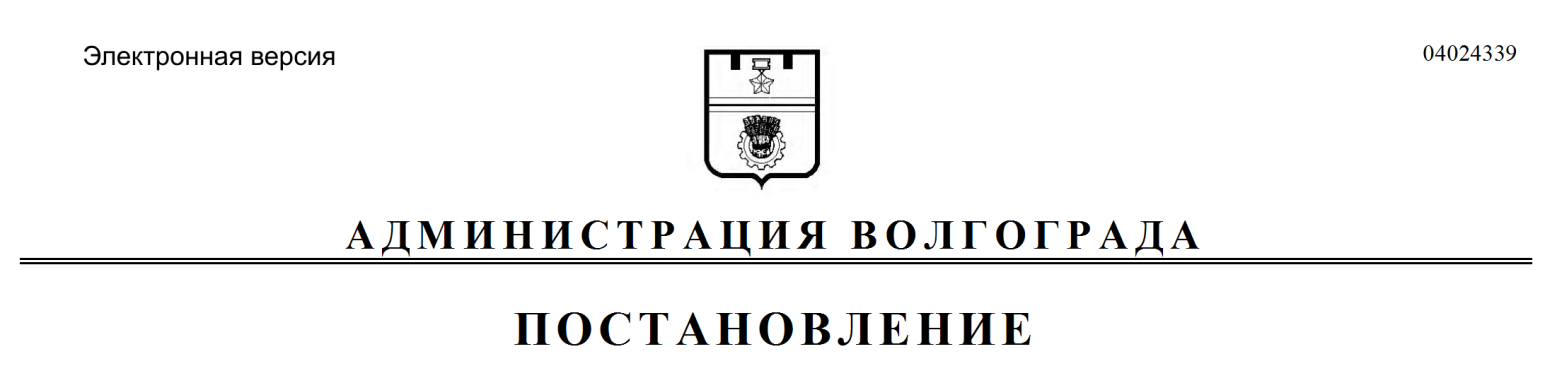 РАСПОРЯЖЕНИЕКСН = КНпг, где:КСН = КНоп, где:Дпнпа = Кпнпа, где:Дпнпа = КНоп, где:Днпа = Кнпа, где:Днпа = КНоп, где: